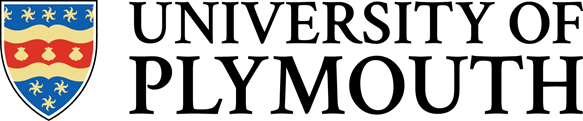 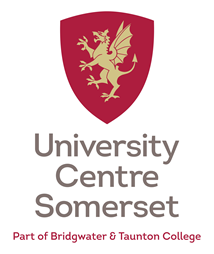 ACADEMIC PARTNERSHIPS PROGRAMME QUALITY HANDBOOK  2020-21BSc Agricultural ManagementWelcome to University Centre Somerset (UCS) part of Bridgwater and Taunton College, working in Partnership with the University of Plymouth.  We at UCS are very proud of what we have to offer and the high standards our students achieve.  Our focus is very much on you the student, and our aim is to help you achieve your goals.  The College has strong industry links and we have close relationships with employers to ensure our courses prepare our students to be successful in their chosen careers.Welcome to the BSc in Agricultural Management. Whether you are focused on farm management or an associated industry; this course aims to supply graduates with the opportunity to develop systematic understanding and detailed knowledge of the key concepts, contexts and technologies shaping the developments in the agrifood sector. This Programme is delivered in partnership with the University of Plymouth Student and this Handbook contains useful information about your course of study, including: The Institution Procedures, facilities and opportunitiesProgramme InformationAcademic Regulations including Extenuating CircumstancesStudent Support including careers education, information and guidanceFinancial information and guidance on fundingLearning ResourcesStudy Skills Support including key resources on Referencing and PlagiarismThe two day full-time study structure of the course, allows many of our students the flexibility of working along-side their study.  While studying at degree level can be demanding we also want it to be a highly rewarding experience that allows you to apply the knowledge learnt within the work-place. Modules incorporate the latest technologies and are delivered in modern facilities. Note: The information in this handbook should be read in conjunction with the current edition of:  Your Programme Quality Handbookavailable here on the HE Info HubYour Module  Teaching, Learning and Assessment Guidesavailable here on the HE Info HubUniversity of Plymouth’s Student Handbook available at:https://www.plymouth.ac.uk/your-university/governance/student-handbook Programme Structure and PathwaysThe BSc (Hons) in Agricultural Management is a passport towards employment. Agriculture and associated businesses form an essential part within the UK economy. They constantly require managerial and technological recruits to develop this fast evolving industry. This course aims to supply graduates with the knowledge, self-confidence and applied management skills required in the modern workplace.This University of Plymouth qualification in partnership with Bridgwater and Taunton College offers a two days a week (back to back) full time study mode which has proved attractive to students from across the UK. This enables students to maintain a part time job alongside study and adheres to the College’s ‘go far – stay near’ philosophy.The program has three core principles:Employability: giving students the knowledge and skills needed to thrive in a modern workforce.  Sustainability- students have the freedom to research, analyse and apply a topic of their choice within the constraints that it offers sustainable solutions in the agri-food sector.3.	Technology: enabling students to gain confidence in handling technical data and components found in modern technological systems. Bridgwater and Taunton College’s growing reputation in the agri-food sector is reflected in the impressive increase in student numbers. This naturally demands that the College now offers a qualification at this level. Demanded by students, inspired by employers, built and delivered by industry specialists, the BSc (Hons) Agricultural Management is now available to students across the UK.Course Code: Programme Structure and Modules for BSc Agricultural Management  Programme Specific ResourcesRodway FarmDirect Industry links to Rodway FarmAIC centreWelcome and IntroductionProgramme Specification and Modules6 BSc (Hons) Agricultural Management 6 BSc (Hons) Agricultural Management 6 BSc (Hons) Agricultural Management 6 BSc (Hons) Agricultural Management 6 BSc (Hons) Agricultural Management 1All YearCore20BRID3314Business Opportunities and Marketing1All YearCore20BRID3321Agricultural Business Management1All YearCore20BRID3318Strategic and Human Resource Management 1All YearCore40BRID3319Honours Project 1All YearCore20BRID3322Sustainable Food Supply Chain Management6  BSc (Hons) Agricultural Management 6  BSc (Hons) Agricultural Management 6  BSc (Hons) Agricultural Management 6  BSc (Hons) Agricultural Management 6  BSc (Hons) Agricultural Management 1All YearCore20BRID3314Business Opportunities and Marketing1All YearCore20BRID3321Agricultural Business Management1All YearCore20BRID3318Strategic and Human Resource Management 2All YearCore40BRID3319Honours Project 2All YearCore20BRID3322Sustainable Food Supply Chain Management